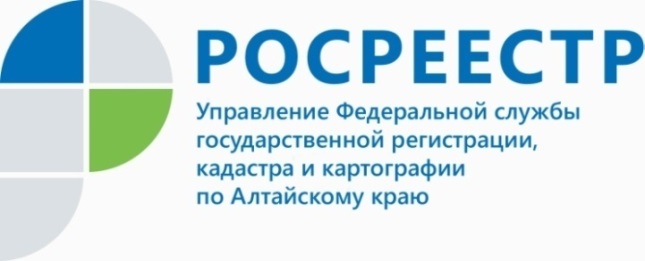 ПРЕСС-РЕЛИЗКраевым Росреестром и филиалом АО "Ростехинвентаризация - Федеральное БТИ" намечены новые планы совместного взаимодействия15 марта состоялась рабочая встреча руководителя Управления Росреестра по Алтайскому краю Калашникова Юрий Викторовича 
с директором Сибирского филиала АО "Ростехинвентаризация - Федеральное БТИ" Гуляевым Олегом Павловичем. В рамках встречи поднималась тема повышения качества работы кадастровых инженеров, а также были обозначены вопросы информационного сотрудничества между краевым ведомством и филиалом.- Особый акцент рабочей встречи был сфокусирован на построении эффективного взаимодействия по нашим смежным вопросам ведения, в том числе в части усиления работы по исправлению реестровых ошибок, - отметил Гуляев Олег Павлович.Кроме того, в рамках встречи руководитель алтайского Росреестра Калашников Юрий Викторович поздравил сотрудников филиала 
с прошедшим профессиональным праздником - Днем работников геодезии и картографии: «Благодарю коллектив Сибирского филиала АО "Ростехинвентаризация - Федеральное БТИ" за ответственный подход 
к работе. Ваше трудолюбие, мастерство и профессионализм заслуживают признания и уважения».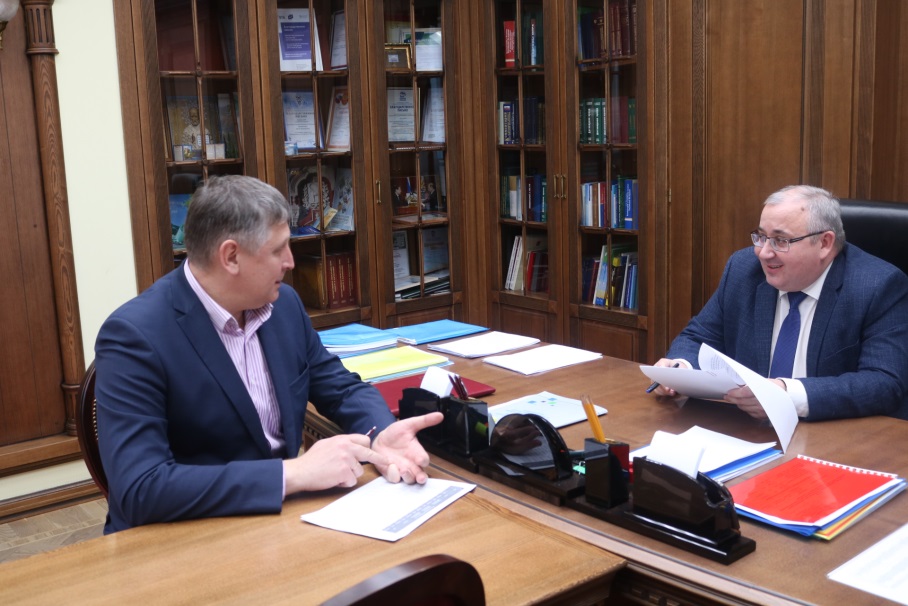 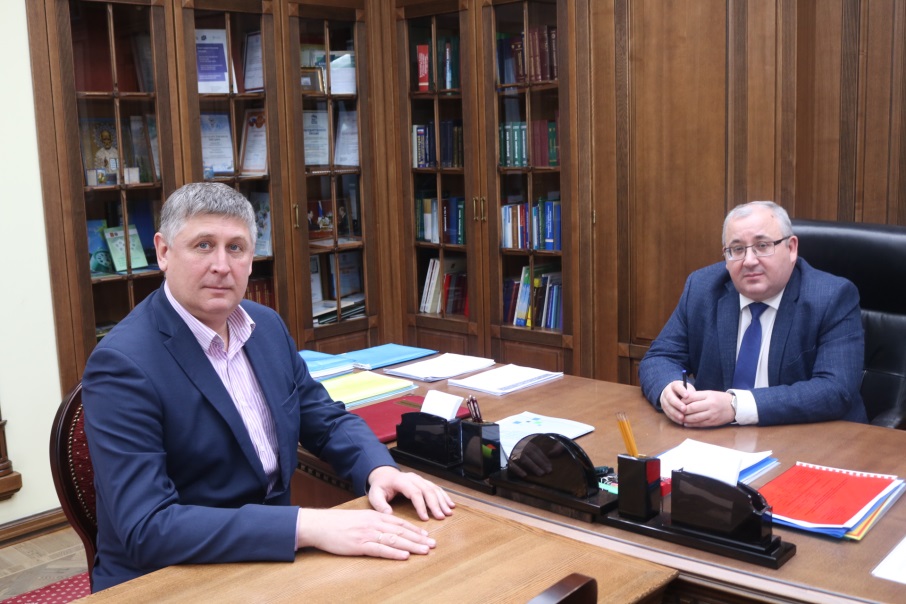 Об Управлении Росреестра по Алтайскому краюУправление Федеральной службы государственной регистрации, кадастра и картографии по Алтайскому краю (Управление Росреестра по Алтайскому краю) является территориальным органом Федеральной службы государственной регистрации, кадастра и картографии (Росреестр), осуществляющим функции по государственной регистрации прав на недвижимое имущество и сделок с ним, по оказанию государственных услуг в сфере осуществления государственного кадастрового учета недвижимого имущества, землеустройства, государственного мониторинга земель, государственной кадастровой оценке, геодезии и картографии. Выполняет функции по организации единой системы государственного кадастрового учета и государственной регистрации прав на недвижимое имущество, инфраструктуры пространственных данных РФ. Ведомство осуществляет федеральный государственный надзор в области геодезии и картографии, государственный земельный надзор, государственный надзор за деятельностью саморегулируемых организаций кадастровых инженеров, оценщиков и арбитражных управляющих. Подведомственное учреждение Управления - филиал ФГБУ «ФКП Росреестра» по Алтайскому краю. Руководитель Управления, главный регистратор Алтайского края - Юрий Викторович Калашников.Контакты для СМИПресс-служба Управления Росреестра по Алтайскому краюРыбальченко Елена+7 913 085 82 12+7 (3852) 29 17 33Слободянник Юлия +7 963 502 60 25+7 (3852) 29 17 2822press_rosreestr@mail.ruwww.rosreestr.ru656002, Барнаул, ул. Советская, д. 16